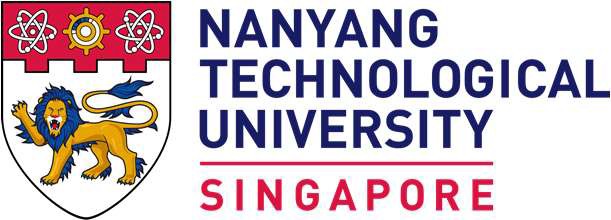 International Delegation & Visitor Request FormDelegation & Visitor InformationDelegation & Visitor InformationDelegation & Visitor InformationDelegation & Visitor InformationDelegation & Visitor InformationDelegation & Visitor InformationDelegation & Visitor InformationName of Institution/Organisation:Name of Institution/Organisation:Name of Institution/Organisation:Name of Institution/Organisation:Head of Delegation (Name/Appointment):Head of Delegation (Name/Appointment):Head of Delegation (Name/Appointment):Head of Delegation (Name/Appointment):Delegation List (Please attach short CVs or biographies, where available)Delegation List (Please attach short CVs or biographies, where available)Delegation List (Please attach short CVs or biographies, where available)Delegation List (Please attach short CVs or biographies, where available)Delegation List (Please attach short CVs or biographies, where available)Delegation List (Please attach short CVs or biographies, where available)Delegation List (Please attach short CVs or biographies, where available)S/NName (Family Name in CAPS)Name (Family Name in CAPS)Name (Family Name in CAPS)AppointmentAppointmentAppointmentVisit InformationVisit InformationVisit InformationVisit InformationVisit InformationVisit InformationVisit InformationProposed Date of Visit(Please list up to 3 options, in order of preference)Proposed Date of Visit(Please list up to 3 options, in order of preference)Proposed Date of Visit(Please list up to 3 options, in order of preference)Start TimeStart TimeStart TimeEnd TimePurpose of Visit:   Purpose of Visit:   Purpose of Visit:   Purpose of Visit:   Purpose of Visit:   Purpose of Visit:   Purpose of Visit:   Areas of Interest for Discussion:   Areas of Interest for Discussion:   Areas of Interest for Discussion:   Areas of Interest for Discussion:   Areas of Interest for Discussion:   Areas of Interest for Discussion:   Areas of Interest for Discussion:   Key Members of NTU that you would like to meet with:Key Members of NTU that you would like to meet with:Key Members of NTU that you would like to meet with:Key Members of NTU that you would like to meet with:Key Members of NTU that you would like to meet with:Key Members of NTU that you would like to meet with:Key Members of NTU that you would like to meet with:Background of your Organization(Please attach a short write-up)Background of your Organization(Please attach a short write-up)Background of your Organization(Please attach a short write-up)Background of your Organization(Please attach a short write-up)Background of your Organization(Please attach a short write-up)Background of your Organization(Please attach a short write-up)Background of your Organization(Please attach a short write-up)Profile:Profile:Academic/Government/Corporate (Please choose one)Academic/Government/Corporate (Please choose one)Academic/Government/Corporate (Please choose one)Website:Website:Brief Summary:Brief Summary:Brief Summary:Brief Summary:Brief Summary:Brief Summary:Brief Summary:Previous Associations with NTUPrevious Associations with NTUPrevious Associations with NTUPrevious Associations with NTUPrevious Associations with NTUPrevious Associations with NTUPrevious Associations with NTUFaculty Staff ExchangesFaculty Staff ExchangesFaculty Staff ExchangesFaculty Staff ExchangesFaculty Staff ExchangesFaculty Staff ExchangesFaculty Staff ExchangesResearch CollaborationResearch CollaborationResearch CollaborationResearch CollaborationResearch CollaborationResearch CollaborationResearch CollaborationStudent Exchange Partnership                  □       Uni-wide              □        College/School Specific    Student Exchange Partnership                  □       Uni-wide              □        College/School Specific    Student Exchange Partnership                  □       Uni-wide              □        College/School Specific    Student Exchange Partnership                  □       Uni-wide              □        College/School Specific    Student Exchange Partnership                  □       Uni-wide              □        College/School Specific    Student Exchange Partnership                  □       Uni-wide              □        College/School Specific    Student Exchange Partnership                  □       Uni-wide              □        College/School Specific    Existing Agreement / MOUExisting Agreement / MOUExisting Agreement / MOUExisting Agreement / MOUExisting Agreement / MOUExisting Agreement / MOUExisting Agreement / MOUGraduate or Undergraduate programsGraduate or Undergraduate programsGraduate or Undergraduate programsGraduate or Undergraduate programsGraduate or Undergraduate programsGraduate or Undergraduate programsGraduate or Undergraduate programsPartnership in organization / joint eventPartnership in organization / joint eventPartnership in organization / joint eventPartnership in organization / joint eventPartnership in organization / joint eventPartnership in organization / joint eventPartnership in organization / joint eventOthers, please specify:Others, please specify:Others, please specify:Others, please specify:Others, please specify:Others, please specify:Others, please specify:Other InformationOther InformationBackground of Visit to SingaporeBackground of Visit to SingaporeDates of Visit to Singapore:Purpose of Visit to Singapore:Contact Details in SingaporeContact Details in SingaporeDelegation Contact (Name/Appointment):Telephone No.:Email:Hotel Name & Address:Campus TourCampus TourWould you require a campus tour as part of your visit?  Yes /	 NoWould you require a campus tour as part of your visit?  Yes /	 NoOther Comments:Other Comments: